Бланк описания общего жизненного состояния деревьев (ОЖС)№ площадки ___  Дата______ Автор _______ Местоположение_______Графа 1 «Номер дерева» - в неё заносятся номера описываемых деревьев.Графа 2 «Класс дефолиации» -  опадение хвои-этот параметр дерева определяется визуально.Дефолиация (густота кроны) оценивается по четырём основным классам, где каждому классу соответствует определённый процент потери хвои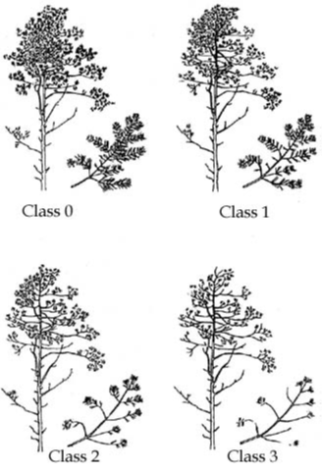 Графа 3 «Класс пожелтения». Степень потери природной окраски, или «пожелтения» кроны оценивается визуально также по четырём классам. Потеря природной окраски оценивается по следующей шкале: - норма (0-10% хвои),  1 -слабое (10-25%), 2- среднее (25-60 %),   3-сильное(>60%). Графа 4 «Новые шишки». В данной графе по предлагаемой шкале визуально оценивается количество новых шишек на дереве. Их количество оценивается так же по 3-х балльной шкале:- очень много,  1- много, 2 - несколько, 3 – нет совсем. Новые шишки – это шишки треугольной формы. Этот параметр лучше определять при помощи бинокля.Графа 5 «Старые шишки». Количество старых шишек определяют по той же шкале, что и количество новых. Старые шишки имеют форму «ёжика», а их подсчёт также ведётся с помощью бинокля.Графа 6 «Прирост верхнего побега». Для оценки прироста верхушечного побега необходимы данные о среднем приросте данной местности. Прирост побегов: 0 - очень большой (>15 см),   1- большой (10-15 см),   2- средний (5-10 см),  3- малый/нет (<5 см). Графа 7 «Сумма баллов». В эту графу записывается алгебраическая сумма баллов со 2- по 6 графу.Графа 8 «Общее жизненное состояние» относится к камеральной обработке материала.Графа 9 «Тип дефолиации». Определяется по шкале баллов:–нет,  1- равномерная,  2- от основания кроны,  3- от ствола, 4– периферийная,  5- вершинная, Графа 10 «Форма кроны». Определяется по шкале баллов: – нормальная,  1 - овальная, 2– шарообразная.Оценка данных и представление результатов исследования	Оценку данных можно проводить двумя способами – по сумме баллов и по классу ОЖС.	Оценка по сумме баллов (графа 7)При определении суммы баллов надо суммировать значения из граф 2 – 6. Это самый простой способ обработки материала. Таким образом, чем больше сумма баллов, тем хуже состояние дерева. Если сумма составляет 0 – 5 баллов, то данное дерево является здоровым и весьма жизнеспособным. Чем меньше средний балл деревьев на площадке, тем лучше жизненное состояние деревьев.Определение класса ОЖС (графа 8) - по таблице ОЖС (общее жизненное состояние) всех деревьев по комбинации класса дефолиации и класса пожелтения хвои и внесла цифровые данные в графу 8 бланка.12345678910№дереваКласс дефолиации(0-3)Класс пожелтения(0-3)Новые шишки(0-3)Старые шишки(0-3)Прирост побегов(0-3)Сумма баллов(0-15)ОЖС/классповреждения(0-3)Тип дефолиации.(0-5)Форма кроны(0-2)Класс дефолиацииКласс пожелтенияКласс пожелтенияКласс пожелтенияКласс дефолиации0 и 123Класс дефолиацииКласс общего жизненного состояния (ОЖС)Класс общего жизненного состояния (ОЖС)Класс общего жизненного состояния (ОЖС)0012112222333333